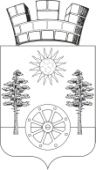  РОССИЙСКАЯ ФЕДЕРАЦИЯРОСТОВСКАЯ ОБЛАСТЬКРАСНОСУЛИНСКИЙ  РАЙОНМУНИЦИПАЛЬНОЕ ОБРАЗОВАНИЕ «ГОРНЕНСКОЕ ГОРОДСКОЕ ПОСЕЛЕНИЕ»АДМИНИСТРАЦИЯ ГОРНЕНСКОГО ГОРОДСКОГО ПОСЕЛЕНИЯРАСПОРЯЖЕНИЕот 26.04.2021 № 9р.п. ГорныйО внесении изменений в приложение к распоряжению от 29.12.2020 № 60«Об утверждении плана реализации муниципальной программыГорненского городского поселения «Развитие транспортной системы» на 2021 годВ соответствии с решением Собрания депутатов Администрации Горненского городского поселения от 26.04.2021 № 146  «О внесении изменений в решение Собрания депутатов Горненского городского поселения от 28.12.2020 № 132 «О бюджете Горненского городского поселения Красносулинского района на 2021 год и плановый период 2022 и 2023 годов» руководствуясь ст. 33 Устава муниципального образования «Горненское городское поселение», Администрация Горненского городского поселения,-1. Внести в Приложение к распоряжению Администрации Горненского городского поселения от 29.12.2020 № 60 «Об утверждении плана муниципальной программы Горненского городского поселения «Развитие транспортной системы» на 2021 год» изменения, согласно приложению к настоящему постановлению.2. Настоящее распоряжение подлежит размещению на официальном сайте Администрации Горненского городского поселения и официальному обнародованию.3. Контроль за исполнением настоящего распоряжения оставляю за собой.Глава АдминистрацииГорненского городского поселения                                                                   П.Ю. КорчагинПриложение к распоряжению АдминистрацииГорненского городского поселенияот 26.04.2021 № 9План реализации муниципальной программы Горненского городского поселения «Развитие транспортной системы» на 2021 год№ п/пНомер и наименование Ответственный исполнитель, соисполнитель, участник (должность/ФИО)Ожидаемый результат (краткое описание)Срок реализации (дата)Объем расходов (тыс. руб.)Объем расходов (тыс. руб.)Объем расходов (тыс. руб.)Объем расходов (тыс. руб.)Объем расходов (тыс. руб.)Объем расходов (тыс. руб.)№ п/пНомер и наименование Ответственный исполнитель, соисполнитель, участник (должность/ФИО)Ожидаемый результат (краткое описание)Срок реализации (дата)ВсегоФедеральный бюджетОбластной бюджетБюджет районаБюджет поселенияВнебюджетные источники12345678910111Подпрограмма 1 "Развитие транспортной инфраструктуры Горненского городского поселения"Е.О. Кононоваспециалист первой категории (Глава АдминистрацииГорненского городского поселения Корчагин П.Ю.)ХХ2324,6---2324,6-2Основное        мероприятие 1.1.Содержание автомобильных дорог общего пользования местного значения и искусственных сооружений на нихЕ.О. Кононоваспециалист первой категории (Глава АдминистрацииГорненского городского поселения Корчагин П.Ю.)содержание сети автомобильных дорог в полном объеме, в том числе включающая в себя отсыпку, обкос, очистку внутрипоселковых дорог20202174,6---2174,6-3Основное мероприятие 1.2.  Ремонт и содержание автомобильных дорог общего пользования местного значения и искусственных сооружений на них   Е.О. Кононоваспециалист первой категории (Глава АдминистрацииГорненского городского поселения Корчагин П.Ю.)отремонтировать  дороги с твердым покрытием автомобильных дорог2020------4Основное        мероприятие 1.3. Оценка муниципального имущества, признание прав и регулирование отношений по муниципальной собственности Горненского городского поселения Е.О. Кононоваспециалист первой категории (Глава АдминистрацииГорненского городского поселения Корчагин П.Ю.)выполнение комплексных работ по изготовлению технических планов внутрипоселковых дорог2020150,000---150,000-5Контрольное   событие
программы 1.1Е.О. Кононоваспециалист первой категории (Глава АдминистрацииГорненского городского поселения Корчагин П.Ю.)грейдирование, отсыпка дорог, ямочный ремонт, установка дорожных знаков, производится  в соответствии с заключенными контрактами2020ХХХХХХ6Подпрограмма  2 «Повышение безопасности дорожного движения на территории Горненского городского поселения»Е.О. Кононоваспециалист первой категории (Глава АдминистрацииГорненского городского поселения Корчагин П.Ю.)ХХ60,000---60,000-7 Основное мероприятие 2.1.Организация дорожного движенияЕ.О. Кононоваспециалист первой категории (Глава АдминистрацииГорненского городского поселения Корчагин П.Ю.)повышение безопасности дорожного движения по внутрипоселковым дорогам Горненского городского поселения202060,000---60,000-8Основное мероприятие 2.2Профилактические мероприятия по пропаганде соблюдения правил дорожного движения, как водителями, так и пешеходамиЕ.О. Кононоваспециалист первой категории (Глава АдминистрацииГорненского городского поселения Корчагин П.Ю.)снижение уровня нарушения правил дорожного движения среди целевых групп участников дорожного движения2020	0,0---0,0-9Контрольное событие  
программы  2.1Е.О. Кононоваспециалист первой категории (Глава АдминистрацииГорненского городского поселения Корчагин П.Ю.)Разъяснительная работа по повышению безопасности дорожного движения(информация представлена на информационных стендах поселения, озвучена на сходах граждан)2020ХХХХХХ10Итого по муниципальной программеЕ.О. Кононоваспециалист первой категории (Глава АдминистрацииГорненского городского поселения Корчагин П.Ю.)ХХ2384,6---2384,6-